Суть вопроса: нарушение требований к размещению материалов публичных слушаний на официальном сайте Окружной комиссии по вопросам градостроительства, землепользования и застройки ЮАО Содержание обращения: Уважаемый Сергей Семенович, обращаю ваше внимание на отсутствие документов по результатам публичных слушаний на сайте Окружной комиссии по вопросам градостроительства, землепользования и застройки ЮАО. 
Ранее имела место проблема с размещением материалов по результатам публичных слушаний по вопросу межевания квартала, ограниченного улицами: проезд 475, проезд 3557 (Канатчиковский проезд) - мной было отправлено 2 обращения с просьбой корректно разместить материалы публичных слушаний на официальном сайте комиссии, материалы были размещены только со второго раза. 
На текущий момент на сайте Окружной комиссии по вопросам градостроительства, землепользования и застройки ЮАО размещен протокол публичных слушаний по проекту Правил землепользования и застройки города Москвы в отношении территорий Центрального, Северного, Северо-Восточного, Восточного, Юго-Восточного, Южного, Юго-Западного, Западного, Северо-Западного, Зеленоградского административных округов города Москвы, однако заключение по результатам публичных слушаний и сами материалы слушаний на сайте отсутствуют или размещены некорректно http://uao.mos.ru/district-commission-on-urban-development-land-use-and-development/materials-of-public-hearings/phc/. 
Кроме того 26 августа 2009 года были проведены публичные слушания по вопросам Правил землепользования и застройки города Москвы в отношении донского района (Протокол 12 от 26 августа 2009 года). Материалы указанных публичных слушаний на сайте отсутствуют.
Прошу провести проверку в отношении причин систематических проблем с размещением материалов публичных слушаний в отношении градостроительных документов по 5-му Донскому проезду и уведомить заявителя о результатах проведенной проверки. Также прошу разместить недостающие материалы на официальном сайте Окружной комиссии по вопросам градостроительства, землепользования и застройки ЮАО.
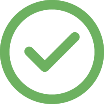 